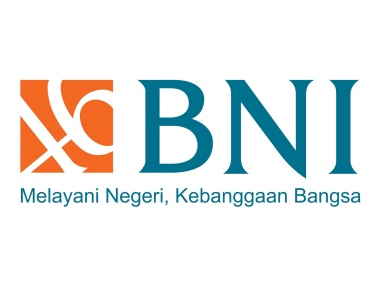 SURAT KEPUTUSAN DIREKSI PT BANK NEGARA INDONESIANo. 125/SK-Dir/MUT/PTBNI/V/2017TENTANG MUTASI KARYAWANYang bertandatangan di bawah ini:Nama               : Andi Setiawan, SE.MM.Jabatan             : Direktur Utama PT. Bank Negara IndonesiaYang dengan ini bertindak atas nama PT. Bank Negara Indonesia. Memutuskan untuk melakukan mutasi terhadap karyawan PT. Bank Negara Indonesia di bawah ini:Nama		: Sri MulyaniNo. Pegawai	: 1234567Jabatan            : Kepala Divisi Keuangan PT. Bank Negara IndonesiaJabatan serta lokasi kantor yang baru adalah sebagai berikut:Jabatan            : Manajer Sales and MarketingKantor		: PT. Bank Negara Indonesia Syariah (BNI Syariah) Pusat SurabayaProses mutasi ini mulai efektif pada tanggal 1 Juni 2017. Oleh karena itu, kepada karyawan yang bersangkutan beserta PT. Bank Negara Indonesa Syariah (BNI Syariah) Pusat Surabaya untuk segera mempersiapkan segala sesuatunya sebelum tanggal tersebut.Demikian surat mutasi ini dibuat untuk dapat dipergunakan sebagaimana mestinya.Jakarta , 15 Mei 2017PT. Bank Negara IndonesiaAndi Setiawan, SE.MM.Direktur UtamaPT Bank Negara Indonesia (Persero) TbkKantor Cabang Utama Jakarta PusatJalan Piere Tendean No 159, Jakarta Pusat, 16543